* Ege Maden İhracatçıları Birliği (EMİB) üyelerine %50, Üniversite öğrencilerine ise %40 indirim uygulanır. Banka Hesap BilgileriBanka: Vakıflar Bankası Afyonkarahisar Merkez Şubesi
IBAN: TR40 0001 5001 5800 7303 5118 87Hesap Adı: “KOCATEPE ÜNİVERSİTESİ DÖNER SERMAYEİŞLETME MÜD.”Açıklama: DAL Analiz Bedeli (Gerekli ise ocak ruhsat numarası) 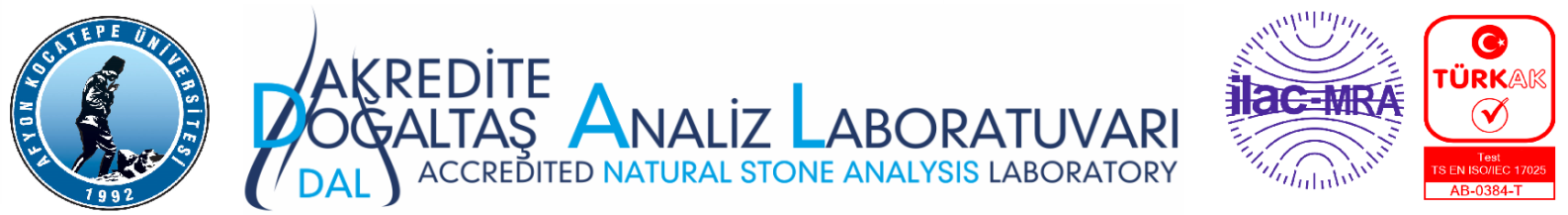 Revizyon No12Revizyon No12Revizyon Tarihi06.07.2023Revizyon Tarihi06.07.2023Revizyon Tarihi06.07.2023Revizyon Tarihi06.07.2023Revizyon Tarihi06.07.2023Revizyon Tarihi06.07.2023Yayın Tarihi20.04.2009Yayın Tarihi20.04.2009Yayın Tarihi20.04.2009Yayın Tarihi20.04.2009Yayın Tarihi20.04.2009Sayfa No01/01Sayfa No01/01Sayfa No01/01DAL KYF 404-1 DOĞALTAŞ ANALİZ TALEP FORMU                 DAL KYF 404-1 DOĞALTAŞ ANALİZ TALEP FORMU                 DAL KYF 404-1 DOĞALTAŞ ANALİZ TALEP FORMU                 DAL KYF 404-1 DOĞALTAŞ ANALİZ TALEP FORMU                 DAL KYF 404-1 DOĞALTAŞ ANALİZ TALEP FORMU                 DAL KYF 404-1 DOĞALTAŞ ANALİZ TALEP FORMU                 DAL KYF 404-1 DOĞALTAŞ ANALİZ TALEP FORMU                 DAL KYF 404-1 DOĞALTAŞ ANALİZ TALEP FORMU                 DAL KYF 404-1 DOĞALTAŞ ANALİZ TALEP FORMU                 DAL KYF 404-1 DOĞALTAŞ ANALİZ TALEP FORMU                 DAL KYF 404-1 DOĞALTAŞ ANALİZ TALEP FORMU                 DAL KYF 404-1 DOĞALTAŞ ANALİZ TALEP FORMU                 DAL KYF 404-1 DOĞALTAŞ ANALİZ TALEP FORMU                 DAL KYF 404-1 DOĞALTAŞ ANALİZ TALEP FORMU                 DAL KYF 404-1 DOĞALTAŞ ANALİZ TALEP FORMU                 DAL KYF 404-1 DOĞALTAŞ ANALİZ TALEP FORMU                 Adı Soyadı: Adı Soyadı: Adı Soyadı: Adı Soyadı: Şirket Adı: Şirket Adı: Şirket Adı: Şirket Adı: Şirket Adı: Şirket Adı: Telefon:  E-mail: Telefon:  E-mail: Telefon:  E-mail: Telefon:  E-mail: Telefon:  E-mail: Telefon:  E-mail: Fatura Adresi: Vergi Dairesi / No:Fatura Adresi: Vergi Dairesi / No:Fatura Adresi: Vergi Dairesi / No:Fatura Adresi: Vergi Dairesi / No:  NUMUNENİN TANIMITicari adı: Ruhsat Numarası:   NUMUNENİN TANIMITicari adı: Ruhsat Numarası:   NUMUNENİN TANIMITicari adı: Ruhsat Numarası:   NUMUNENİN TANIMITicari adı: Ruhsat Numarası:   NUMUNENİN TANIMITicari adı: Ruhsat Numarası:   NUMUNENİN TANIMITicari adı: Ruhsat Numarası: İmza: Tarih:(Altta beyan edilen şartları kabul ediyorum)İmza: Tarih:(Altta beyan edilen şartları kabul ediyorum)İmza: Tarih:(Altta beyan edilen şartları kabul ediyorum)İmza: Tarih:(Altta beyan edilen şartları kabul ediyorum)İmza: Tarih:(Altta beyan edilen şartları kabul ediyorum)İmza: Tarih:(Altta beyan edilen şartları kabul ediyorum)TEST/ANALİZTEST/ANALİZTEST/ANALİZTEST/ANALİZTEST/ANALİZTEST/ANALİZTEST/ANALİZTEST/ANALİZTEST/ANALİZTEST/ANALİZTEST/ANALİZTEST/ANALİZTEST/ANALİZTEST/ANALİZTEST/ANALİZTEST/ANALİZAdıAdıAdıAdıNumune  Numune  Numune  Numune  Numune  StandardıStandardıStandardıÜcreti KDV Hariç (TL)Ücreti KDV Hariç (TL)Ücreti KDV Hariç (TL)Süresi (Gün)AdıAdıAdıAdıBoyutu (mm)Boyutu (mm)Boyutu (mm)Boyutu (mm)AdediStandardıStandardıStandardıÜcreti KDV Hariç (TL)Ücreti KDV Hariç (TL)Ücreti KDV Hariç (TL)Süresi (Gün)Petrografik tanımlamaPetrografik tanımlamaPetrografik tanımlamaPetrografik tanımlama200x200x20 (Bir yüzeyi cilalı olmalı)200x200x20 (Bir yüzeyi cilalı olmalı)200x200x20 (Bir yüzeyi cilalı olmalı)200x200x20 (Bir yüzeyi cilalı olmalı)6TS EN 12407TS EN 12407TS EN 124071945194519457Don tesirlerine dayanıklılık (56 Döngü Eğilme) Don tesirlerine dayanıklılık (56 Döngü Eğilme) Don tesirlerine dayanıklılık (56 Döngü Eğilme) Don tesirlerine dayanıklılık (56 Döngü Eğilme) 300x50x50300x50x50300x50x50300x50x5015TS EN 12371TS EN 12371TS EN 1237146404640464035Eğilme dayanımı tayini (4 nokta)Eğilme dayanımı tayini (4 nokta)Eğilme dayanımı tayini (4 nokta)Eğilme dayanımı tayini (4 nokta)300x50x50300x50x50300x50x50300x50x5015TS EN 13161TS EN 13161TS EN 131611340134013407Bükülme dayanımı tayini (3 nokta)Bükülme dayanımı tayini (3 nokta)Bükülme dayanımı tayini (3 nokta)Bükülme dayanımı tayini (3 nokta)300x50x50300x50x50300x50x50300x50x5015TS EN 12372TS EN 12372TS EN 123721340134013407Atmosfer basıncında su emme tayiniAtmosfer basıncında su emme tayiniAtmosfer basıncında su emme tayiniAtmosfer basıncında su emme tayini50x50x5050x50x5050x50x5050x50x506TS EN 13755TS EN 13755TS EN 1375575075075012Gerçek yoğunluk, görünür yoğunluk, toplam ve açık gözeneklilikGerçek yoğunluk, görünür yoğunluk, toplam ve açık gözeneklilikGerçek yoğunluk, görünür yoğunluk, toplam ve açık gözeneklilikGerçek yoğunluk, görünür yoğunluk, toplam ve açık gözeneklilik50x50x50 50x50x50 50x50x50 50x50x50 6TS EN 1936TS EN 1936TS EN 193615551555155512Geometrik özelliklerin tayiniGeometrik özelliklerin tayiniGeometrik özelliklerin tayiniGeometrik özelliklerin tayini200x200x20 200x200x20 200x200x20 200x200x20 10TS EN 13373TS EN 13373TS EN 133731330133013307İsimlendirme Kriterleri(Ruhsat örneği gereklidir)İsimlendirme Kriterleri(Ruhsat örneği gereklidir)İsimlendirme Kriterleri(Ruhsat örneği gereklidir)İsimlendirme Kriterleri(Ruhsat örneği gereklidir)-----TS EN 12440TS EN 12440TS EN 124401330133013307RaporlamaRaporlamaRaporlamaRaporlama305305305+2RAPORDA İLAVE TALEPLER       Yorum          Ölçüm Belirsizliği             Uygunluk BeyanıRAPORDA İLAVE TALEPLER       Yorum          Ölçüm Belirsizliği             Uygunluk BeyanıRAPORDA İLAVE TALEPLER       Yorum          Ölçüm Belirsizliği             Uygunluk BeyanıRAPORDA İLAVE TALEPLER       Yorum          Ölçüm Belirsizliği             Uygunluk BeyanıRAPORDA İLAVE TALEPLER       Yorum          Ölçüm Belirsizliği             Uygunluk BeyanıNUMUNE TESLİM ŞEKLİ       Kargo               Posta                   EldenNUMUNE TESLİM ŞEKLİ       Kargo               Posta                   EldenNUMUNE TESLİM ŞEKLİ       Kargo               Posta                   EldenNUMUNE TESLİM ŞEKLİ       Kargo               Posta                   EldenNUMUNE TESLİM ŞEKLİ       Kargo               Posta                   EldenNUMUNE TESLİM ŞEKLİ       Kargo               Posta                   EldenNUMUNE TESLİM ŞEKLİ       Kargo               Posta                   EldenNUMUNE TESLİM ŞEKLİ       Kargo               Posta                   EldenNUMUNE TESLİM ŞEKLİ       Kargo               Posta                   EldenNUMUNE TESLİM ŞEKLİ       Kargo               Posta                   EldenNUMUNE TESLİM ŞEKLİ       Kargo               Posta                   EldenTalep NoTalep Kabul TarihiTalep Kabul TarihiTest/Analiz Başlama TarihiTest/Analiz Başlama TarihiTest/Analiz Başlama TarihiTahmini Bitiş TarihiTahmini Bitiş TarihiTahmini Bitiş TarihiTest/Analiz Talebini Kabul Eden (Laboratuvar Sorumlusu)Test/Analiz Talebini Kabul Eden (Laboratuvar Sorumlusu)Test/Analiz Talebini Kabul Eden (Laboratuvar Sorumlusu)Test/Analiz Talebini Kabul Eden (Laboratuvar Sorumlusu)Test/Analiz Talebini Kabul Eden (Laboratuvar Sorumlusu)Test/Analiz Talebini Kabul Eden (Laboratuvar Sorumlusu)Test/Analiz Talebini Kabul Eden (Laboratuvar Sorumlusu)(Ad-Soyad)(İmza)(Ad-Soyad)(İmza)(Ad-Soyad)(İmza)(Ad-Soyad)(İmza)(Ad-Soyad)(İmza)(Ad-Soyad)(İmza)(Ad-Soyad)(İmza)Açıklama: Açıklama: Açıklama: Açıklama: Açıklama: Açıklama: Açıklama: Açıklama: Açıklama: Açıklama: Açıklama: Açıklama: Açıklama: Açıklama: Açıklama: Açıklama: Numuneyi Teslim AlanAd Soyad: Tarih:                                        İmza:Numuneyi Teslim AlanAd Soyad: Tarih:                                        İmza:Numuneyi Teslim AlanAd Soyad: Tarih:                                        İmza:Numuneyi Teslim AlanAd Soyad: Tarih:                                        İmza:Numuneyi Teslim AlanAd Soyad: Tarih:                                        İmza:Numuneyi Teslim AlanAd Soyad: Tarih:                                        İmza:Numuneyi Teslim AlanAd Soyad: Tarih:                                        İmza:Normal FiyatNormal Fiyat* EMİB Üye  * EMİB Üye  * EMİB Üye  * Öğrenci* ÖğrenciNumuneyi Teslim AlanAd Soyad: Tarih:                                        İmza:Numuneyi Teslim AlanAd Soyad: Tarih:                                        İmza:Numuneyi Teslim AlanAd Soyad: Tarih:                                        İmza:Numuneyi Teslim AlanAd Soyad: Tarih:                                        İmza:Numuneyi Teslim AlanAd Soyad: Tarih:                                        İmza:Numuneyi Teslim AlanAd Soyad: Tarih:                                        İmza:Numuneyi Teslim AlanAd Soyad: Tarih:                                        İmza:Normal FiyatNormal Fiyatİskonto %50İskonto %50İskonto %50İskonto %40İskonto %40Numuneyi Teslim AlanAd Soyad: Tarih:                                        İmza:Numuneyi Teslim AlanAd Soyad: Tarih:                                        İmza:Numuneyi Teslim AlanAd Soyad: Tarih:                                        İmza:Numuneyi Teslim AlanAd Soyad: Tarih:                                        İmza:Numuneyi Teslim AlanAd Soyad: Tarih:                                        İmza:Numuneyi Teslim AlanAd Soyad: Tarih:                                        İmza:Numuneyi Teslim AlanAd Soyad: Tarih:                                        İmza:Toplam Ücret (TL)Toplam Ücret (TL)14.535,0014.535,007.267,507.267,507.267,508.721,008.721,00Numuneyi Teslim AlanAd Soyad: Tarih:                                        İmza:Numuneyi Teslim AlanAd Soyad: Tarih:                                        İmza:Numuneyi Teslim AlanAd Soyad: Tarih:                                        İmza:Numuneyi Teslim AlanAd Soyad: Tarih:                                        İmza:Numuneyi Teslim AlanAd Soyad: Tarih:                                        İmza:Numuneyi Teslim AlanAd Soyad: Tarih:                                        İmza:Numuneyi Teslim AlanAd Soyad: Tarih:                                        İmza:KDV (%20)                                        KDV (%20)                                        2.907,002.907,001.453,501.453,501.453,501.744,201.744,20Numuneyi Teslim AlanAd Soyad: Tarih:                                        İmza:Numuneyi Teslim AlanAd Soyad: Tarih:                                        İmza:Numuneyi Teslim AlanAd Soyad: Tarih:                                        İmza:Numuneyi Teslim AlanAd Soyad: Tarih:                                        İmza:Numuneyi Teslim AlanAd Soyad: Tarih:                                        İmza:Numuneyi Teslim AlanAd Soyad: Tarih:                                        İmza:Numuneyi Teslim AlanAd Soyad: Tarih:                                        İmza:Genel Toplam Ücret (TL)Genel Toplam Ücret (TL)17.442,0017.442,008.721,008.721,008.721,0010.465,2010.465,20